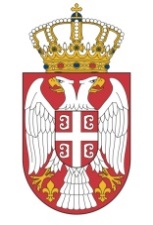                    Република Србија   МИНИСТАРСТВО ГРАЂЕВИНАРСТВА, САОБРАЋАЈА И ИНФРАСТРУКТУРЕНа основу члана 7. Закона о министарствима („Службени гласник РС”, број 128/20 и 116/22), члана 23. Закона о државној управи („Службени гласник РСˮ, бр. 79/05, 101/07, 95/10, 99/14, 47/18 и 30/18 - др. закон), члана 38. Закона о удружењима („Службени гласник РСˮ, бр. 51/09, 99/11 - др. закони и 44/18 – др. закон), члана 46. Закона о задужбинама и фондацијама („Службени гласник РС”, бр. 88/10, 99/11 - др. закон и 44/18 - др. закон), члана 6. Уредбе о средствима за подстицање програма или недостајућег дела средстава за финансирање програма од јавног интереса која реализују удружења („Службени гласник РСˮ, број 16/18) и члана 8. Закона о буџету Републике Србије за 2023. годину („Службени гласник РС”, бр. 138/22), министарство грађевинарства, саобраћаја и инфраструктуре расписујеЈАВНИ КОНКУРС ЗА ДОДЕЛУ СРЕДСТАВА ПРОЈЕКТИМА У ОБЛАСТИ ОДРЖИВОГ УРБАНОГ РАЗВОЈА ЧИЈИ СУ НОСИОЦИ ОРГАНИЗАЦИЈЕ ЦИВИЛНОГ ДРУШТВА У 2023. ГОДИНИПредмет Јавног конкурса (у даљем тексту: Конкурс) је додела финансијских средстава удружењима цивилног друштва, ради реализација пројеката у области одрживог урбаног развоја, а која су од јавног интереса.Општи циљ Конкурса је реализације пројеката којима се доприноси јачању свести, афирмацији и унапређењу активности у области одрживог урбаног развоја у оквиру следећих тематских области: Урбана мобилност – пројекти који доприносе промоцији одрживих видова мобилности (пешачење, бициклизам, јавни превоз) и коришћењу нових технологија у саобраћају (електромобилност, дељење превоза индивидуалним возилом и сл.);Млади и урбани развој – пројекти намењени развоју комуникације између једница локалних самоуправа и младих у области урбаног развоја (укључујући и процес израде просторних и урбанистичких планова), јачање институције канацеларије за младе у области урбаног развоја, урбани експерименти, активности и радионице намењени укључивању младих;Јавни простори – пројекти који доприносе квалитету јавних простора кроз једну или више тема као што су: уређење и заштита зелених површина, тргова, улица, приобаља, међублоковских простора и урбаних џепова, безбедност и приступачност јавних простора, родни аспекти у планирању и обликовању јавних простора.Предложени пројекти усаглашени са општим циљем Конкурса треба да за резултат имају остварене конкретне и мерљиве индикаторе.Обезбеђена финансијска средстваОдабрани пројекти финансираће се на основу члана 8. Закона о буџету Републике Србије за 2023. годину („Службени гласник РС”, бр. 138/2022), раздео 22 - Министарство грађевинарства, саобраћаја и инфраструктуре, Програм 0701 - Уређење и надзор у области саобраћаја, функција 450 - саобраћај, Програмска активност, 0005 - Администрација и управљање, економска класификација 481 – Дотације невладиним организацијама. Укупан износ предвиђен за финансирање одабраних пројеката износи 15.000.000,00 (петнаест милиона) динара. Минималан потраживани износ по пројекту је 150.000,00 (стопедесет хиљада) динара, а максиммалан 3.000.000,00 (три милиона) динара.Оквирни датум почетка реализације одабраних пројеката је децембар 2023. године.Право учешћа на КонкурсуУслови учешћа које морају да испуне подносиоци пријаве су:удружења и друге организације цивилног друштва, (у даљем тексту: Подносилац пријаве), уписани у Регистар Агенције за привредне регистре, најмање годину дана од дана расписивања Конкурса, које делују на територији Републике Србије;удружења чији се циљеви, према статутарним одредбама, остварују у области  одрживог развоја; удружења која нису у поступку ликвидације, стечајном поступку или под привременом забраном обављања делатности;удружења која аплицирају за доделу средстава за пројекат чија вредност прелази 500.000,00 динара морају доказати да већ имају искуство у управљању пројектима, исте или веће вредности (потврда даваоца средстава, уговор или било који други материјални доказ из ког се јасно и недвосмислено може утврдити тражено);једно удружење може предложити један пројекат.Услови учешћа који се односе на предлог пројекта су: активности за реализацију пројеката спроводе се на територији Републикe Србијe; по наведеном Конкурсу предлажу се краткорочни пројекти, чија реализација није дужа од 6 месеци;предлог пројекта мора да се односи на једну од утврђених тема Конкурса.Обавезна документација коју је Подносилац пријаве дужан да достави приликом подношења пријаве на Конкурс је:образац пријаве;образац предлога буџета пројекта;образац изјаве Подносиоца пријаве, која чини саставни део Конкурса и која се може преузети на интернет страници Министарства (https://www.mgsi.gov.rs/cir/dokumenti/javni-konkursi);  изјава координатора пројекта да се против њега не води кривични поступак;биографије пројектног тима.Подносилац пријаве дужан је да, на захтев Комисије за разматрање предлога пројеката, достави додатне податке и документацију који су јој потребни за одлучивање о предлогу пројекта за доделу средстава.Поред горе наведене документације Подносилац пријаве може доставити и друга документа које сматра потребним и одговарајућим за предложени пројекат (на пример: писма препоруке, сагласности, писма подршке и др).Рок за подношење пријаваРок за подношење пријава је 15 дана од дана објављивања Конкурса на интернет страници Министарства грађевинарства, саобраћаја и инфраструктуре и на порталу Е-управе, а закључно са 08.12.2023. године до 15h.Начин достављања документацијеПријаве се подносе на обрасцу „Пријава за финансирање пројекта по јавном конкурсу Министарства грађевинарства, саобраћаја и инфрастуктуре за финансирање пројеката у области одрживог урбаног развоја чији су носиоци удружења и друге организације цивилног друштва у 2023. годиниˮ.Пријаве се достављају у једном штампаном примерку (потписане и оверене од стране овлашћеног лица) као организована целина – повезана у фасцикли и сл. Образац предлога буџета пројекта доставља се и на CD-у или USB-у у оригиналном Еxcel формату.Пријаве са прописаном документацијом предати лично (у затвореној коверти) на писарницу Министарства:Адреса:Министарство грађевинарства, саобраћаја и инфраструктуреул. Немањина 22-2611000 Београдса назнаком:  За НВО КОНКУРС – 2023. (НЕ ОТВАРАТИ)На полеђини коверте обавезно написати пуно име и адресу подносиоца пријаве. Поступак одлучивањаКонкурс ће спровести Конкурсна комисијa коју ће образовати Министар посебним решењем. Конкурсна комисија утврђује Листу вредновања и рангирања пријављених пројеката који не може бити дужи од 60 дана од дана истека рока за подношење пријава и исту објављује на званичној интернет страници Министарства и на порталу Е-управе.Учесници Конкурса имају право увида у поднете пријаве и приложену документацију у року од 3 дана од дана објављивања Листе вредновања и рангирања пријављених пројеката. На Листу вредновања и рангирања пријављених пројеката учесници Конкурса имају право приговора у року од 8 дана од дана њеног објављивања. Одлуку о приговору надлежни орган доноси у року од 15 дана од дана његовог пријема.Одлука о избору пројеката који ће бити финансирани доноси се у року од 30 дана од дана истека рока за подношење приговора. Одлука о избору пројеката за финансирање објављује се на интернет страници Министарства, на порталу е-Управе, као и на огласној табли Министарства.Избор пројеката вршиће се на основу следећих критеријума:Квалитет пројекта: област реализације пројекта, дужина трајања пројекта, идентификација проблема у области у којој се пројекат спроводи, дефинисана циљна група, могућност развијања пројекта и његова одрживост, начин вршења мониторинга, остварена сарадња са партнерима на пројекту;Циљеви који се постижу: обим задовољавања јавног интереса, степен унапређења стања у области у којој се пројекат спроводи, јасно дефинисање циљева и резултата пројекта, мерљивост индикатора;Суфинансирање пројекта из других извора: сопствени приходи, буџет територијалне аутономије или локалне самоуправе, фондови Европске уније, поклони, донације, кредити, и др.;Законитост и ефикасност коришћења средстава и одрживост ранијих пројеката: да ли су раније коришћена средства Министарства грађевинарства, саобраћаја и инфраструктуре и ако јесу, да ли су испуњене уговорне обавезе; да ли су раније коришћена средства неког другог министарства и ако јесу, да ли су испуњене уговорне обавезе, број успешно реализованих пројеката у области одрживог урбаног развоја;Оправданост буџета пројекта: оправданост предложених буџетских линија у односу на планиране активности и резултате пројекта и усклађеност са тржишним ценама;Начин доделе средстава за одабране пројектеНакон доношења, односно објављивања Одлуке о избору пројекта са носиоцем пројекта се закључује уговор којим се прецизно одређују права, обавезе и одговорности уговорних страна, а нарочито: утврђен предмет пројекта, рок у коме се пројекат реализује, конкретне обавезе уговорних страна, износ средстава, начин обезбеђења и преноса средстава, инструменте обезбеђења за случај ненаменског трошења средстава обезбеђених за реализацију пројекта, односно за случај неизвршења уговорне обавезе - предмета пројекта, начин извештавања и потребну документацију која се доставља у циљу правдања утрошка одобрених средстава, као и друга питања која су од значаја за реализацију пројекта.У случају да носилац пројекта не приступи закључењу уговора у року од 15 дана од дана објављивања Одлуке о избору пројекта, сматраће се да је одустао од закључења уговора.Остале напоменеМинистарство неће прихватити пројекте организација које су претходних година добиле финансијску подршку, а нису испуниле уговорне обавезе или та сарадња није била на задовољавајућем нивоу, а у складу са Коначним извештајима о успешности пројеката из претходних година.У зависности од квалитета предложених пројеката и испуњености захтеваних услова, Министарство није у обавези да додели укупно опредељена средства по предметном конкурсу. Пријаве послате на било који други начин (факсом, електронском поштом и др), или послате на другу адресу неће бити разматране. Непотпуне, неразумљиве и неблаговремене пријаве, као и пријаве које не испуњавају наведене услове или уз које нису приложени сви обавезни документи, неће бити разматране.Уколико Подносилац пријаве не поднесе конкурсом прописану обавезну документацију и на прописан начин, пријава ће бити одбачена.Образац пријаве и образац предлога буџета пројекта који су достављени у рукопису не сматрају се важећим и неће бити разматрани.Саставни део Конкурса чине: Смернице за Подносиоце предлога пројеката по јавном конкурсу за финансирање пројеката удружења и других организација цивилног друштва у области одрживог урбаног развоја у 2023. години на територији Републике Србије;Образац пријаве за финансирање пројекта;Образац предлога буџета пројекта;Образац Изјаве Подносиоца пријаве. Додатне информацијеДодатне информације могу се добити на телефон: 011/363-16-21.Број: 000374658 2023 14810 013 000 401 117            Датум: 23.11.2023. године                         Б е о г р а д